國立台灣科技大學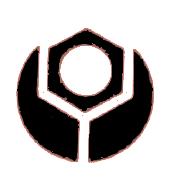 企業管理系博士班博士學位論文學號：論文題目(中文)論文題目(英文)研 究 生：指導教授：中華民國      年      月      日